SEMANA 30/03/2020EDUCACIÓN FÍSICA 2º EP	Esta semana, toca POÑERNOS EN FORMA  .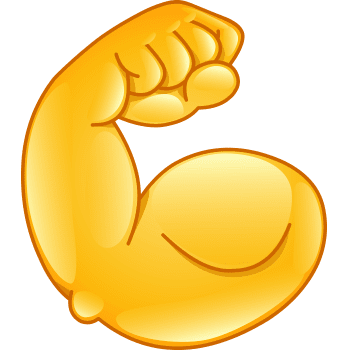  Empezamos o luns 30/03/2020 con enerxía!	Preparados, listo... preme aquí:  ZUMBA (botón dereito do rato e darlle a “abrir  hipervínculo”)	Ola... chega o venres 03/04/2020 e toca un pouco máis de exercicio, aquí a tedes: EXERCICIO (botón dereito do rato e darlle a abrir  hipervínculo)	E non vos esquezades de mandar unha foto a raquelrqr@gmail.com  (Poñer o curso e nome no asunto do correo)	E para os que non viron as tarefas da semana pasada... ANIMÁDEVOS!Fixéron traballos moi chulos!!HOXE EN NOTICIAS DA WEB- RETO COOPERATIVO- RETO Nº 8 . “COREOGRAFÍA”Cada alumno/a deberá inventar 4 pasos para unha coreografía conxunta, cada clase poderá escoller a súa música e tentar conseguir que toda a súa clase participe.A CLASE CON MÁIS NÚMERO DE PARTICIPANTES,SERÁ A GAÑADORA DO RETO!Manda os vídeos dos 4 pasos e a música escollida a raquelrqr@gmail.comPara os máis activos, tendes unha táboa con recursos e actividades por día na pestana de EF. Que teñades unha boa semana!